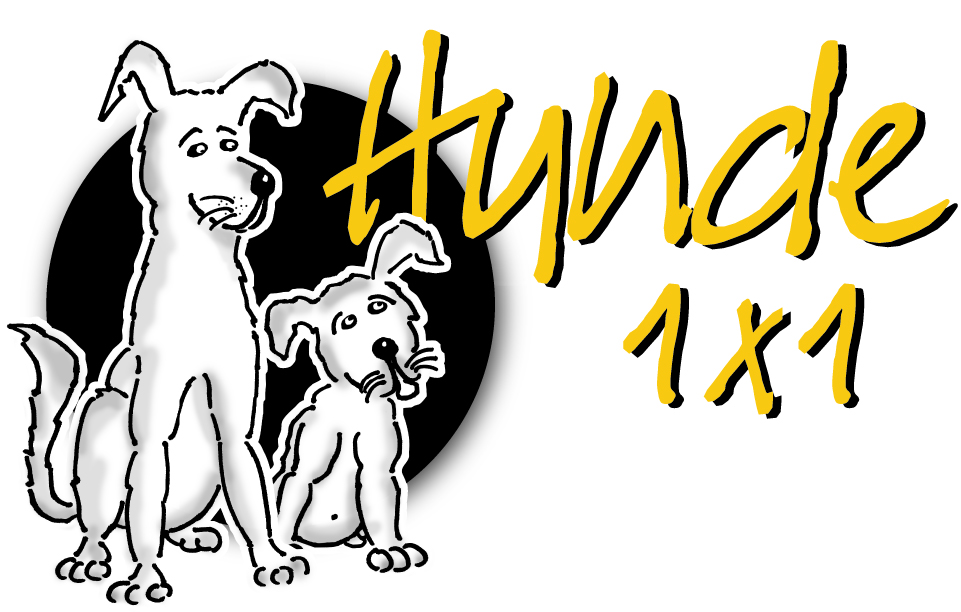 Angaben zum Hundehalter Vorname 	     	Name	     	Adresse	     	PLZ, Ort 	     Tel. Privat	     	Tel. Geschäft	     Tel. Mobil	     E-Mail	     Wünschen Sie die Kurs-Korrespondenz per	 Mail	 PostGeburtsdatum 	       TT.MM.JJJJ	Heimatort	     	Nationalität  	     Amicus - Personen ID	     Haben Sie ein SBB Abo?	  Nein	  Halbtax-Abo      GASind Sie Neuhundehalter? 				 Ja 	    NeinIst Ihr Hund schon bei Ihnen zu Hause eingezogen?		 Ja 	    NeinMöchten Sie über Kurse des Hunde1x1 Informiert werden? 	 Ja 	    NeinOrt, Datum        		Unterschrift  	 Mit der Unterschrift bestätigen Sie die Richtigkeit Ihrer Angaben.Angabenzum Hund Hundename	     		Geschlecht	 Hündin	 RüdeKastriert	 Nein	 Ja, am       TT.MM.JJJJRasse / Rassemix 	     Farben 	     Fell	     Kt. ZH Rassetyp	 kleinwüchsig	 Typ 1 	 Typ 2Info’s zur Kt. ZH Liste der Hunderassen finden Sie unter: www.veta.zh.chGeburtsdatum	       TT.MM.JJJJChip-Nummer  	     Sind Sie als Halter bei der Gemeinde / Amicus eingetragen? 		 Ja 	    NeinWenn Nein, wer ist der Halter? 	     	Woher haben Sie Ihren Hund:  Züchter 		Wer? Wo?	     	Tierheim		Welches? Wo?	            		Wer? Wo?	     Seit wann lebt Ihr Hund bei Ihnen?	       TT.MM.JJJJTierarzt	     Ort 	     Tel.-Nr.	     	Bereits besuchte Ausbildungen mit Ihrem Hund:  Welpengruppe 	Wo?	       SKN Praxis	Wo?	       Erziehungskurs 	Wo?	            	Wo?	            	Wo?	     Ort, Datum        		Unterschrift  	 Mit der Unterschrift bestätigen Sie die Richtigkeit Ihrer Angaben.	AnmeldeformularVorname 		     		Name		     Hundename	     Kurs		     	Kursnummer 	     Kursbeginn 		     !!! Bei der Anmeldung zur Welpengruppe / Junghundekurs Kt ZH / Erziehungskurs Kt ZH muss der Anmeldung eine Kopie des Amicus-Ausweises sowie Ihrer ID oder Pass beigelegt werden.Mitteilung Beilagen  Kopie Amicus-Ausweis  Kopie ID / PassOrt, Datum        	Unterschrift  	 Mit der Unterschrift bestätigen Sie, die allgemeinen Bedingungen gelesen zu haben und damit einverstanden zu sein.